Torek, 31. 3. 2020SLOVENŠČINA V delovnem zvezku reši na loge na strani 49. Natančno preberi navodila. Če navodilo ni razumljivo, ga preberi še enkrat, počasi in z razumevanjem.MATEMATIKAPotreboval boš delovni zvezek in zvezek za matematiko. V zvezek napiši naslov SKLADNI LIKI, pod naslov pa napiši:Skladna lika sta enake oblike in velikosti. Skladna lika lahko položim drugega na drugega tako, da se povsem prekrivata.Reši naloge na straneh 8 in 9.Za konec vzemi zvezek in pod besedilo nariši skladna trikotnika, kvadrata in kroga.ŠPOURA FUNCIONALNE VADBE (športni izziv)Še zadnja ura funkcionalne vadbe. Ker že ves čas pridno vadiš, boš danes izvedel kratek izziv. Koliko ponovitev lahko narediš v 60 sekundah? Ne pozabi se pred začetkom vsake vadbe ogreti. Po končani vadbi naredi nekaj razteznih vaj.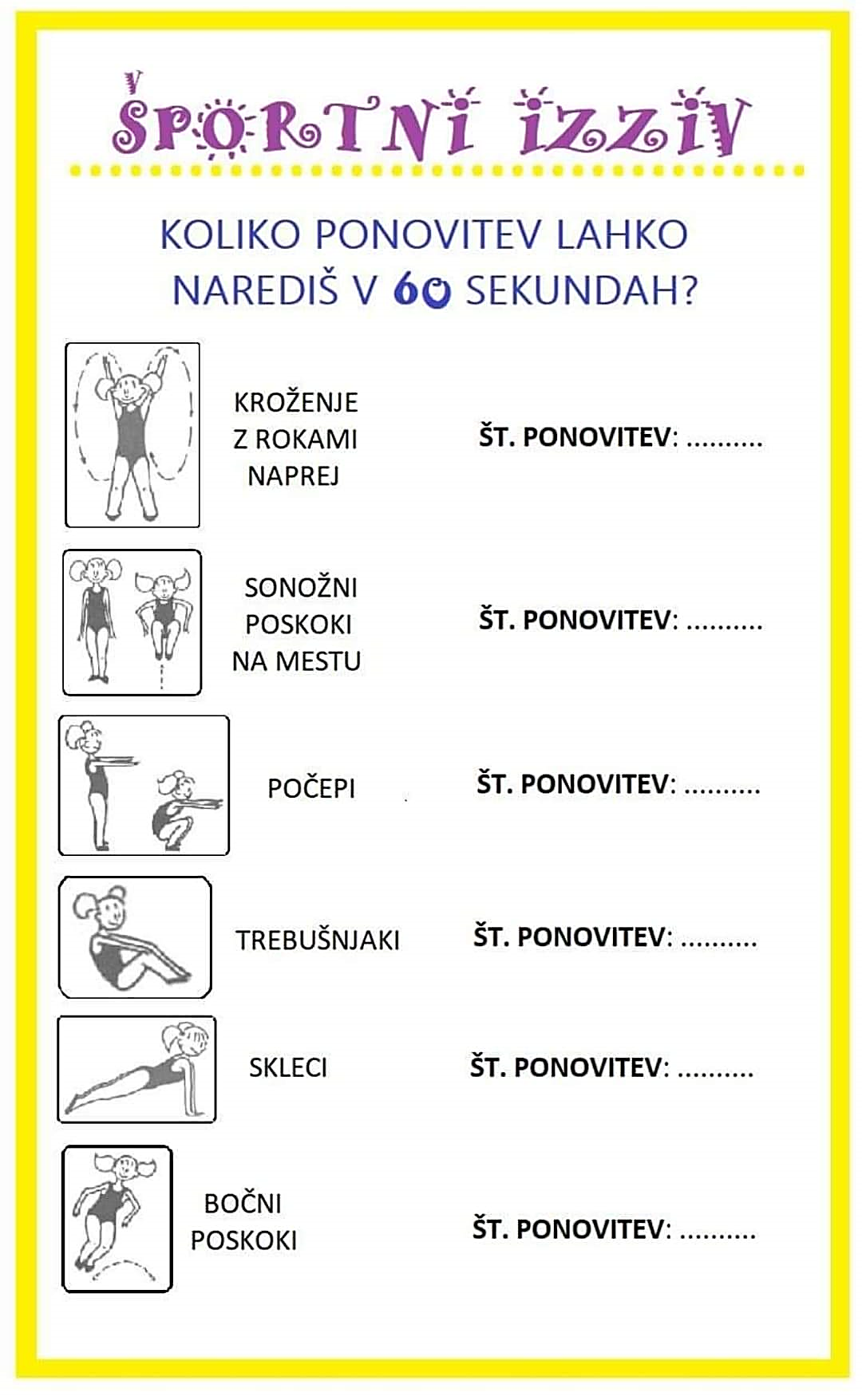 